附件1 河北省具备中等学历层次幼儿教育类专业办学资质学校名单石家庄市学前教育中等专业学校石家庄市职业技术教育中心石家庄市艺术职业学校石家庄市第一职业中专学校承德市工业学校（承德幼儿师范学校）围场满族蒙古族自治县职业技术教育中心兴隆县职业技术教育中心承德县综合职业技术教育中心滦平县职业技术教育中心宣化职业技术教育中心阳原县职业技术教育中心张北县职业技术教育中心怀来县职业技术教育中心万全区职业技术教育中心秦皇岛市中等专业学校唐山市职业教育中心固安县职业中学廊坊市职业技术教育中心保定市女子职业中专学校涞水县职业技术教育中心蠡县启发职业技术教育中心涿州市职业技术教育中心曲阳县职业技术教育中心泊头职业学院沧州市职业技术教育中心黄骅市职业技术教育中心青县幼儿师范学校河间市职业教育中心衡水市职业技术教育中心衡水科技工程学校邢台市职业技术教育中心（邢台技师学院）南宫市职业技术教育中心威县职业技术教育中心邢台现代职业学校邯郸学院武安分院邯郸学院曲周分院邯郸学院大名分院邯郸市职教中心定州市职业技术教育中心辛集市职业技术教育中心河北经济管理学校石家庄工程技术学校河北商贸学校丰宁满族自治县职业技术教育中心张家口市职业技术教育中心唐山师范学院玉田分校三河市职业技术教育中心沙河市综合职教中心附件2 唐山市教师资格认定现场确认点联系方式附件3 河北省教师资格认定事务中心公众号二维码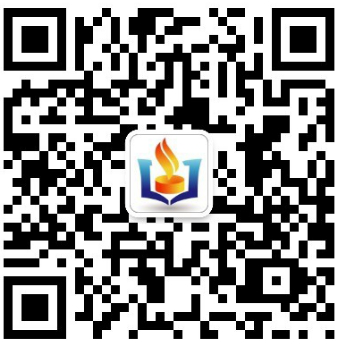 确认点名称办公地点联系电话路北区教育局路北区教育局一层人事科（朝阳道35号）0315－2050733路南区教育局唐山市路南区友谊南北街49号0315－2323560丰润区教育局教育局人事科（北楼305房间），丰润区幸福道27号0315－3314912丰南区教育局丰南区正苑大街9号 行政中心11楼11130315-8196025开平区教育局唐山市开平区新苑路1号 开平区教育局0315－3388211古冶区教育局古冶区林西东工房东教育局师教科0315-3680019迁安市教育局迁安市创客广场B座8楼8038室0315-5210060滦州市教育局滦州市文兴道18号（职校东侧）教育局三楼人事股0315-7128603遵化市教育局遵化市文化北路3-3（老三中院内）教育局西二楼人事科（207室）0315-6618047玉田县教育局教育局人事科（三楼最西屋），玉田县无终西街1283号0315-6112830滦南县教育局滦南县青少年活动中心一楼0315－4123089乐亭县教育局乐亭县教育局（将军路93号政务大厦）人事科六楼622科室0315－4626627迁西县教育局迁西县喜峰北路88号行政服务服务大楼七层0315－5661507高新区社会事务局建设北路99号火炬大厦402室0315－5776241曹妃甸区教育局教育体育局人事科（垦丰大街64号）0315－7333010唐山师范学院继续教育学院唐山师范学院继续教育学院（只对本校学生）0315-38630750315-3863536